МИНИСТЕРСТВО ОБРАЗОВАНИЯ И НАУКИ РОССИЙСКОЙ ФЕДЕРАЦИИБузулукский гуманитарно-технологический институт (филиал)федерального государственного бюджетного образовательного учреждениявысшего образования«Оренбургский государственный университет»Кафедра физики, информатики и математикиФонд оценочных средств по дисциплине«Теоретические основы информатики»Направление подготовки44.03.01 Педагогическое образование(код и наименование направления подготовки)Дошкольное образование (наименование направленности (профиля) образовательной программы)Тип образовательной программыПрограмма академического бакалавриатаКвалификацияБакалаврФорма обученияЗаочнаяБузулук, 2017Фонд оценочных средств предназначен для контроля знаний обучающихся направления подготовки 44.03.01 Педагогическое образование, профиль подготовки Дошкольное образование по дисциплине «Теоретические основы информатики»Фонд оценочных средств рассмотрен и утвержден на заседании кафедрыфизики, информатики и математикинаименование кафедрыпротокол № ________от "___" __________ 20__г.Первый заместитель директора по УР____________________               _ ___________________________________________                                                      подпись                        расшифровка подписиИсполнитель:    Старший преподаватель                                                               И.В. Балан	___________________________________________________________                                         должность                                         подпись                        расшифровка подписиРаздел 1 –Требования к результатам обучения по дисциплине, формы их контроля и виды оценочных средствПроцесс изучения дисциплины направлен на формирование следующих результатов обученияРаздел 2 - Оценочные средстваБлок А - Оценочные средства для диагностирования сформированности уровня компетенций – «знать»А.0 Фонд тестовых заданий по дисциплине1. Информатика и информатизация общества. Информация1.1 Информатика – это наука, изучающаяспособы разработки алгоритмовпрограммное обеспечениеустройство компьютераспособы представления, хранения, обработки и передачи информации1.2 Информация, обрабатываемая компьютером, кодируетсяс помощью обычных цифртолько с помощью нулей и единицпомощью символовс помощью цифр и символов1.3 Какое из следующих выражений представляет собой 1 байт информации?0011 00112031 abcd все ответы правильные00110101 1.4 Даны десятичное число 100 и двоичное число 110. Их произведение в десятичной системе счисления равно…24                  600            88             110001.5 Расставьте знаки <, =, > в следующей цепочке:                            20 байт….. 1000 бит….1024 Кбайт….1 Мбайт….1 Гбайт.<, <, =, <;                  >, <, =, <;                >, =, >, <;                  =, >, =, <;                                  нет правильного ответа.1.6 Результат каких из перечисленных ниже событий дает информацию в объеме, не превышающую двух бит?Бросание игральной костиБросание монетыБросание двух монетВыбор одной из сторон заданного треугольникаВыбор одной из букв русского алфавита1.7В информатике количество информации определяется какдостоверность информации;скорость передачи информации;мера уменьшения неопределенности;объем оперативной памяти.1.8 Расставьте знаки <, =, > в следующей цепочке:                             1000 байт….. 1024 бит….1024 Кбайт….1 Мбайт….0.5 Гбайт.>, <, =, >;             >, <, =, <;                <, <, =, <;               <, >, =, <;     нет правильного ответа.1.9 Степень соответствия информации текущему моменту времени характеризует такое ее свойство как…содержательностьобъективностьдостоверностьактуальность1.10 Расставьте знаки <, =, > в следующей цепочке:            2 байт….. 16 бит….1 Кбайт….0.5 Мбайт….1 Гбайт.=, <, >, <;          >, =, >, <;          >, <, =, <;          =, <, <, <;                                  нет правильного ответа.1.11 Расставьте знаки <, =, > в следующей цепочке:                             1024 байт….. 2048 бит….0.5 Мбайт….10241 Кбайт….0,5 Гбайт.=, <, >, <;          >, =, >, <;          >, <, <, <;          =, <, <, <;                   нет правильного ответа.1.12 Для хранения текста требуется 10500 байт. Сколько страниц займет этот текст при печати, если на странице размещается 30 строк по 70 символов в строке?7         5            3                 4                  2.1.13 Расставьте знаки <, =, > в следующей цепочке: 32 байт….. 256 бит….0.5 Кбайт….1 Гбайт….1024 Мбайт.>, <, >, <;           =, <, <, =;          >, <, =, =;          =, <, <, <;                                  нет правильного ответа.1.14 Один гигабайт информации – это:1000 мегабайтов1 миллион байтов1024 мегабайта1 миллиард байтов1024 килобайта.1.15 С помощью одного байта можно закодировать:любой символ из некоторого наборанебольшое целое числовсе ответы верныинформацию об одной или нескольких точках изображения1.16 С помощью двух бит можно измерить:один символ; число 2; два символа; шестнадцать символов; восемь символов.1.17 Степень соответствия информации текущему моменту времени характеризует такое ее свойство как ...содержательность   	достоверностьобъективность	          актуальность1.18 Бит - это:число в двоичной системе; число 10; единица измерения информации; ячейка памяти; нет верного ответа.1.19 Текст занимает 0,25 Кбайт памяти компьютера. Сколько символов содержит этот текст:256;        2048;       32;        250;        1024.1.20 С помощью 1 байта кодируются:256 символов;                                2 символа;8 символов; 16 символов;  1 символ.1.21 Данные превращаются в информацию, когда их используют с целью:хранения и передачи;хранения;уменьшения неопределенности о чем – либо;передачи на большие расстояния;кодирования, сохранения, печати.1.22 Текст занимает полных 5 страниц. На каждой странице размещается 30 строк по 70 символов в строке. Какой объем оперативной памяти займет этот текст:84000 байт;21000 байт;21000 бит;         10500 бит;10500 байт.1.23 Адекватность информации – это:уровень полноты полученной информации;уровень достоверности и доступности полученной информации;уровень соответствия образа, созданного в результате получения информации реальному объекту или явлению;уровень не совпадения образа, созданного в результате получения информации реальному объекту или явлению;нет верного ответа.1.24 Какое количество информации содержит 1 разряд двоичного числа:1 байт;3 бит; 2 бит; 1 бит; нет правильного ответа.1.25Дайте определение понятия «Информация». Информация – это:первичное, неопределяемое понятие;сведения о процессах, происходящих в природе;сведения о социальных явлениях;сведения об информационных системах;сведения об информационных технологиях.1.26Чему равны 5 килобайтов:5000 байт;5000 бит; 5120 бит;5120 байт; нет правильного ответа.       1.27 Файл, содержащий черно – белый квадратный рисунок, имеет объем 800 байта. Каков размер рисунка в пикселях:40 x 40;80 x 80;16 x 16;20 x 20; 10 x 10.1.28Свойство информации передаваться во времени называетсяобрабатываемостью         хранимостьюпередаваемостью              репрезентативностью1.29Информатика – наука о законах и методахинформатизации общества;работы с электронно - вычислительной техникой;применения информационных технологий;сбора, хранения, обработки и передачи информации.1.30 Информация – этопервичное, неопределяемое понятие;сведения о процессах, происходящих в природе;сведения об информационных системах;сведения по вопросам права.1.31 В книге содержится 250 страниц, состоящих из 40 строк по 60 символов в строке. Определить объем информации, если используется кодовая таблица Windows CP-1251 (таблица кодировки содержит 256 символов):23 Кодирование информации2.1 Преобразуйте двоичное число 1000112  в десятичное                   57;             59;          69;           35;             нет правильного ответа.2.2 Даны системы счисления с основанием 2, 8, 10, 16. Запись вида 100:отсутствует в двоичной;существует во всех перечисленных;отсутствует в десятичной;отсутствует в восьмеричной;отсутствует в 16 –ной.2.3  В вычислительной технике в качестве основной используется __________ система счислениядвоичная;десятичная;восьмеричная;шестнадцатеричная.2.4 Преобразуйте двоичное число 10101002  в десятичное                   84;             88;          92;         94;           нет правильного ответа.2.5 Преобразуйте двоичное число 11010102  в десятичное                   100;             98;          106;         102;           нет правильного ответа.2.6 Система счисления – это:подстановка чисел вместо букв;способ перестановки чисел;   принятый способ записи чисел и сопоставления этим записям реальных значений чисел;   число различных цифр.2.7 Преобразуйте двоичное число 1101112  в десятичное                   57;             59;          69;           55;           нет правильного ответа.2.8Число 245 десятичной системы счисления в двоичной выглядит следующим образом:11011111;11110101;111100100;01101110.2.9 Преобразуйте число 1234  в десятичное                   2742;30;28.2.10 Преобразуйте число 123,45  в десятичное                   38,338,8;30,2;28,1.11 Преобразуйте число 203,56  в десятичное                   70,175,3;75,8;72,8.12 Преобразуйте число 0,(С)16  в десятичное                   0,80,7;0,81;0,82.3 Информационные процессы1 Paint – это…редактор, позволяющий осуществить набор текстаредактор, позволяющий осуществить набор текста и простейшие элементы форматированияредактор, позволяющий создавать и редактировать изображенияинструмент, позволяющий выполнять вычисления и действия с памятью2 К какому типу списков относится стандартные стили…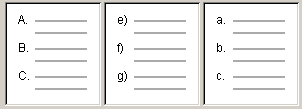 нумерованные спискимаркированные спискикомбинированные спискимногоуровневые списки3 Графический редактор Paint следует отнести к …растровым редакторамвекторным редакторамтекстовым редакторамутилитам4 Представлен фрагмент электронной таблицы в режиме отображения формул.Значение в ячейке В3 будет равно753125 Представлен фрагмент электронной таблицы в режиме отображения формул.Значение в ячейке В3 будет равно54316 Если ячейка электронной таблицы содержит «#ЗНАЧ!» ячейка содержит любое значениеячейка содержит числовое значениезначение, используемое в формуле ячейки, имеет некорректный тип данныхячейка содержит значение даты или времени7 При задании типа выравнивания «по правому краю» в представленном на картинке документе MS Word изменения затронут...
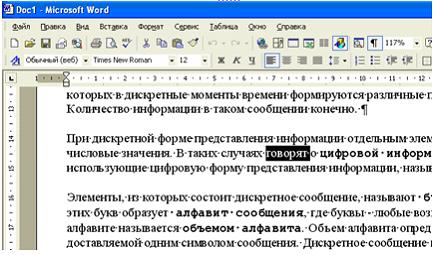 только текущую строкустраницу текставыделенное слововесь абзац8 В MS Power Point режим сортировщика слайдов предназначен для...редактирования содержания слайдовкорректировки последовательности слайдовпросмотра слайдов в полноэкранном режимепросмотра гиперссылок презентации 9 Поиск данных в базе данных...определение значений данных в текущей записипроцедура выделения данных, однозначно определяющих записипроцедура определения дескрипторов базы данныхпроцедура выделения из множества записей подмножества, записи которого удовлетворяют поставленному условию10 Иерархические модели баз данных представляют зависимые данные в виде…ДереваПолносвязного графаТаблицыПотока11 Дана БД          Сколько полей содержит база данных?4       5        6        3012 Дана БДОпределить количество записей в базе данных.7       5            6        3013 Дана БДВ каком порядке будут идти записи БД  если они были  отсортированы по  полю «Возраст» в порядке убывания?3, 5, 4, 1, 6, 2     1, 2, 3, 4, 5, 6     6, 5, 4, 3, 2, 1      2, 6, 1, 4, 5, 3           14 Дана БДКакие записи будут выбраны в БД   по условию: ((ДОЛЖНОСТЬ=Следователь) ИЛИ (ДОЛЖНОСТЬ=Адвокат ))  И       ((ВОЗРАСТ >25) И (ВОЗРАСТ <= 55)).1, 2, 3, 4, 5          3, 4, 5       1, 2        1, 2, 3      15 Дана БДСформулировать условие поиска к таблице дающее сведения о всех  Следователях  -  женщинах,  стаж работы которых не менее 5 лет.(ДОЛЖНОСТЬ=Следователь) И (СТАЖ = 5)(ДОЛЖНОСТЬ=Следователь) И (ПОЛ=жен) И (СТАЖ >= 5)(ДОЛЖНОСТЬ=Следователь) И (ПОЛ=жен) И (СТАЖ < =5)(ДОЛЖНОСТЬ=Следователь)  И (ПОЛ=жен) ИЛИ (СТАЖ >= 5)16 Запрос – это операция в БД, предназначенная для:печати данных          ввода данныххранения данных      отбора нужных данных17Компьютерные вирусы можно классифицировать по следующим параметрам…по объему программыпо степени полезностипо способу заражения среды обитанияпо классификации среды обитанияпо степени опасности18 Основным путём заражения вирусами по сети является Почтовое сообщениеСообщение с internet пейджераВеб-документSMS19 Программные средства для защиты информации в компьютерной сети из списка:А) firewallБ)brandmauerВ)snifferГ)backupявляются …А, БА, ГВ, ГБ, В20 Электронно-цифровая подпись позволяет решить вопрос о_______ документа(у)СекретностиРежима доступа кЦенностиПодлинности21 Заражение компьютерными вирусами может произойти в процессе ...работы с файлами форматирования дискеты выключения компьютера печати на принтере 22 Что необходимо иметь для проверки на вирус жесткого диска? защищенную программу загрузочную программу файл с антивирусной программой диск с антивирусной программой, защищенный от записи 23 Какая программа не является антивирусной? AVP Defrag Norton Antivirus Dr Web 24 Какие программы не относятся к антивирусным? программы-фаги программы сканированияпрограммы-ревизоры прогаммы-детекторы 25 Как вирус может появиться в компьютере? переместиться с внешнего носителя при решении математической задачи при подключении к компьютеру модема самопроизвольно .26 Как происходит заражение «почтовым» вирусом? при открытии зараженного файла, присланного с письмом по e-mailпри подключении к почтовому серверу при подключении к web-серверу, зараженному «почтовым» вирусомпри получении с письмом, присланном по e-mail, зараженного файла 27 Как обнаруживает вирус программа-ревизор? контролирует важные функции компьютера и пути возможного заражения отслеживает изменения загрузочных секторов дисков при открытии файла подсчитывает контрольные суммы и сравнивает их с данными, хранящимися в базе данных периодически проверяет все имеющиеся на дисках файлы 28 Компьютерным вирусом является...программа проверки и лечения дисков любая программа, созданная на языках низкого уровня программа, скопированная с плохо отформатированной дискетыспециальная программа небольшого размера, которая можетприписывать себя к другим программам, она обладает способностью  «размножаться»29 Заражению компьютерными вирусами могут подвергнуться...графические файлы программы и документы звуковые файлы видеофайлы 30 Какие из перечисленных типов не относятся к категории вирусов? загрузочные вирусы type - вирусы сетевые вирусы файловые вирусы 31 Локальные вычислительные сети не могут быть объединены с помощью …Концентраторов, модемовСерверовМаршрутизаторовШлюзов, мостов32 Какая часть адреса электронной почты rcccct@ugatu.ac.ru указывает на имя пользователяAcRcccctUgatuAc.ru33 Укажите адрес поисковой системы Internethttp://www.ya.ruhttp://www.mail.ruhttp://www.magazin.ruhttp://www.sotovik.ru34 Верным является утверждение …Электронное письмо может быть только на русском или только на английском языкеЭлектронный почтовый ящик можно создать только у своего провайдера ИнтернетаНельзя посылать одно письмо сразу нескольким адресатамВ электронное письмо можно вкладывать файлы: рисунки, видео ролики35 Сервер сети – это компьютер …С наибольшим объёмом памятиПредставляющий доступ к ресурсам другим компьютерам в сетиС наибольшей частотой процессораПредставляющий доступ пользователям по сети к клавиатуре и монитору36 Адрес веб-страницы для просмотра в браузере начинается с nntp://irc://http://ftp://37 Кольцевая, шинная, звёздообразная – это типы …Сетевых топологийПротоколов сетиМетодов доступаСетевого программного обеспечения38 Для каждого компьютера, подключённого к Internet, устанавливаются адреса:Цифровой и символьныйСимвольный и доменныйЦифровой и пользовательскийЦифровой и доменный39 Сжатый образ исходного текста обычно используетсяДля создания электронно-цифровой подписиВ качестве ключа для шифрования текстаКак результат шифрования текста для его отправки по незащищённому каналуКак открытый ключ в симметричных алгоритмах40 Топология сети определяется …Типом кабеля, используемого для соединения компьютеров в сетиХарактеристиками соединяемых рабочих станцийСпособом соединения узлов сети каналами связиСтруктурой программного обеспечения41 FTP-сервер – это компьютер, на котором …Хранится архив почтовых сообщенийСодержатся файлы, предназначенные для открытого доступаСодержится информация для организации работы телеконференцийСодержатся файлы, предназначенные для администратора сети7.42 Устройство обмена информацией с другими компьютерами по телефонным каналам – это…сканер;                    модем;   дисковод;               плоттер;           стример.7.43 Модем – это устройство …Для связи компьютера с сетью через телефонные линии связиДля связи компьютера с сетью напрямую с помощью электрического кабеляДля связи компьютера со сканеромДля вывода графической информации7.44 Какой из способов подключения к Интернет обеспечивает наибольшие возможности для доступа к информационным ресурсам?постоянное соединение по оптоволоконному каналу удаленный доступ по коммутируемому телефонному каналупостоянное соединение по выделенному телефонному каналутерминальное соединение по коммутируемому телефонному каналу 7.45 Модем - это... почтовая программа сетевой протокол сервер Интернет техническое устройство 7.46 Модем, передающий информацию со скоростью 28 800 бит/с, может передать две страницы текста (3 600 байт) в течение... 1 минуты 1 часа 1 секунды 1 дня 7.47 Электронная почта (e-mail) позволяет передавать... только сообщения только файлы сообщения и приложенные файлы видеоизображения 7.48 Какой протокол является базовым в Интернет? HTTP HTML TCP TCP/IP 7.49 Компьютер, подключенный к Интернет, обязательно имеет... IP-адрес Web-сервер домашнюю web-страницу доменное имя 7.50 Гиперссылки на web - странице могут обеспечить переход... только в пределах данной web - страницы только на web - страницы данного сервера на любую web - страницу данного региона на любую web - страницу любого сервера Интернет 7.51 Задан адрес электронной почты в сети Internet: user_name@int.glasnet.ru. Каково имя владельца электронного адреса? int.glasnet.ru user_name glasnet.ru ru 7.52 Браузеры (например, Microsoft Internet Explorer) являются... серверами Интернет антивирусными программами трансляторами языка программирования средством просмотра web-страниц 7.53 Web-страницы имеют формат (расширение)... *.txt *.htm *.doc *.exe 7.54 Mодем - это устройство, предназначенное для ... вывода информации на печать хранения информации обработки информации в данный момент времени передачи информации по телефонным каналам связи 7.55 В качестве гипертекстовых ссылок можно использовать ... только слово только картинку любое слово или любую картинку слово, группу слов или картинку 7.56 Адресация - это ... количество бод (символов/сек), пересылаемой информации модемомспособ идентификации абонентов в сети адрес сервера почтовый адрес пользователя сети 57 Компьютерные телекоммуникации - это ... соединение нескольких компьютеров в единую сеть перенесение информации с одного компьютера на другой с помощью дискет дистанционная передача данных с одного компьютера на другой обмен информацией между пользователями о состоянии работы компьютера 58 Домен - это ... единица измерения информации часть адреса, определяющая адрес компьютера пользователя в сети название программы, для осуществления связи между компьютерами название устройства, осуществляющего связь между компьютерами 4 КибернетикаПо  определению  академиков  А. П. Ершова  и  Б. Н. Наумова,  …  –  фундаментальная  естественная  наука, изучающая общие свойства информации, процессы, методы и средства ее обработки а) информатикаb) телематика c) кибернетикаd) computer science2. Материальный объект или среду, которые служат для представления или передачи информации, называют a) каналом информацииb) носителем информацииc) источником информации d) приемником информации3. Основной единицей измерения информации является:а) бод b) бит c) байтd) мегагерц4. Энтропия опыта, состоящего в однократном бросании монеты, равна a) 1b) 2c) 3 d) 45.  Знак  русского  алфавита,  с  учетом  пробела  как  самостоятельного  знака,  несет  …  бит  информации  (в предположении, что появление всех знаков алфавита в сообщении равновероятно)a) log 2 26 b) log 2 27c) log 2 33d) log 2 346. Правило, описывающее соответствие знаков или их сочетаний одного алфавита знакам или их сочетаниям другого алфавита, называетсяa) кодированиеb) декодирование c) кодd) таблица соответствия7. При использовании алфавитного неравномерного двоичного кодированияa) длины кодов одинаковы, длительности элементарных сигналов одинаковыb) длины кодов одинаковы, длительности элементарных сигналов могут различатьсяc) длины кодов могут различаться, длительности элементарных сигналов могут различатьсяd) длины кодов могут различаться, длительности элементарных сигналов одинаковы8. При использовании телеграфного кода Бодо, являющегося примером равномерного алфавитного кодирования, в котором каждый символ содержит 5 бит информации, исходный алфавит должен включатьa) не более 32 символовb) не менее 32 символовc) не более 27 символов d) не менее 27 символов9. Азбука Морзе представляет собой … алфавитный код с неравной длительностью элементарных сигналов a) двоичныйb) троичныйc) восьмеричный d) десятичный10. При кодировании слов некоторого языка, содержащего 16 000 слов, методом блочного двоичного кодирования каждому слову необходимо поставить в соответствие равномерный двоичный код длиной … битa) 8 b) 12 c) 14 d) 1611. Число возможных кодовых комбинаций помехоустойчивого (n,k) кода равно a) 2n+kb) 2n-k c) 2n d) 2k12.  Помехоустойчивые  коды,  в  которых  информационные  и  проверочные  биты  располагаются  в  строго определенных позициях, называютa) разделимымиb) неразделимымиc) систематическимиd) несистематическими13. Число ненулевых (единичных) разрядов в данной кодовой комбинации называется ее a) битом четностиb) кодовым векторомc) областью решений d) весом14. Размер информационной подматрицы порождающей (производящей) матрицы систематического кода (7,4)a) 4 строки, 3 столбца b) 4 строки, 4 столбца c) 4 строки, 7 столбцов d) 7 строк, 7 столбцов15. В кодовой цепочке кода Хэмминга (12,8) контрольные биты имеют номера a) 0, 4, 8, 12b) 1, 2, 3, 4c) 1, 2, 4, 8d) 9, 10, 11, 1216.  Автомат,  обеспечивающий  преобразование  по  определенным  правилам  последовательностей  символов входного алфавита в выходную последовательность, задается пятеркой компонентов <X, Y, Q, , >, где Y –a) входной алфавитb) выходной алфавитc) функция переходов d) функция выходов17. Автомат без памяти задается тройкой компонентов a) <X, Y, Q>b) <X, Y,  > c) <X, Y, > d) <Q, , >18. Система канонических уравнений конечного автомата состоит из … уравнений a) 2b) 3c) 4 d) 519. Элемент задержки имеет функцию выхода вида a) q(ti)= x(ti)b) y(ti)= x(ti)c) y(ti+1)= x(ti-1)d) y(ti)=q(ti-1)20. Эквивалентные автоматы могут иметь разные a) входные алфавитыb) выходные алфавитыc) внутренние алфавиты d) двоичные алфавиты21. В теории распознавания задача распознавания – этоa) отнесение предъявленного объекта по его описанию к одному из заданных классовb) разбиение множества объектов (ситуаций) по их описаниям на систему непересекающихся классов c) задача выбора информативного набора признаков при распознаванииd) задача приведения исходных данных к виду, удобному для распознавания22. В теории распознавания образов под … объекта понимаются каким-либо образом измеренные или описанные, а затем закодированные свойства объекта или явленияa) признакамиb) классамиc) изображениями d) образами23. Устройство, реализующее линейную разделяющую поверхность a) сумматорb) перцептрон c) ЛПЭd) Ф-машина24.  В  кластерном  анализе  окончательный  вариант  разбиения  объектов  на  группы  при  заданном  алгоритме разбиения зависит от выбораa) кластеров b) алгоритма c) метрикиd) объектов25. В логических системах распознавания … объектов рассматриваются как логические переменныеa) изображения и классыb) классы и признакиc) образы и изображения d) признаки и образы26. Алгоритмы распознавания, основанные на вычислении оценок близости (голосования), базируются на a) использовании аппарата статистической теории принятия решенийb) исчислении высказываний (аппарате математической логики)c) заимствованной из физики идеи потенциалаd) принципе прецедентности или частичной прецедентности27. При распознавании на основе структурных методов распознавания разбиение («сегментацию») объекта и выделение признаков – непроизводных элементов осуществляетa) подсистема предварительной обработкиb) подсистема построения описания объекта c) подсистема синтаксического анализаd) подсистема вывода грамматики28. В задаче распознавания печатных и рукописных текстов принцип, согласно которому распознаваемый объект рассматривается как единое целое, состоящее из структурных частей, связанных между собой пространственными отношениями – этоa) принцип целенаправленностиb) принцип целостностиc) принцип двунаправленности d) принцип предвидения29.  Кибернетическая  система,  в  которой  действия  по  обработке  информации  осуществляются  без  участия человека, называетсяa) автоматическойb) автоматизированной c) открытойd) закрытой30.  В  системе  управления  типа  F-A  выбор  определенной  совокупности  процедур,  реализуемых  механизмом порождения решений из множества потенциально допустимых процедур на основании анализа наблюдаемых ситуаций осуществляетa) интерпретатор b) модельc) адаптаторd) входной преобразовательА.1 Вопросы для контроля на защите практических работ, информационных диктантовТема 1. Информатика и информатизация общества. Информация.  Понятие, свойства и классификация информации. Формы представления информации: непрерывная и дискретная. Цифровая информация. Дискретизация информации. Аналого-цифровые преобразователи.Измерение информации. Вероятностный и объемный подход к измерению информации. Единицы измерения и хранения информацииПонятие информатики. История развития информатики. Структура современной информатики. Место информатики в системе наук.Социальные, правовые и этические аспекты информатики.Позиционные и непозиционные системы счисления. Двоичная система счисления. Правила перевода чисел из q-ной системы счисления в 10-ную и наоборот. Арифметика двоичной системы счисления.Тема 2. Кодирование информации. Абстрактный алфавит. Понятие кодирования и декодирования.Понятие о теоремах Шеннона.Определение текстовой информации. Кодирование текстовой информации. Виды кодировок. Понятие графической информации. Виды графической информации. Определение цветовой модели. Виды цветовых моделей. Дискретизация изображений. Квантование цвета. Кодирование графической информации. Кодирование звуковой информации: метод FM, метод WT – таблично-волнового синтеза. Оптимальное кодирование. Оптимальные коды. Принципы оптимального кодирования. Построение оптимального кода по методу Шеннона – Фано. Оптимальные неравномерные коды. Требования к кодам.Тема 3. Информационные процессы. Понятие информационного процесса. Структура информационного процесса. Поиск, сбор, хранение, передача, обработка, защита информации.Информационные процессы в природе, обществе, технике, управлении. Аналогово-цифровые преобразования информации (сканирование), сжатие информации (архивирование), передача по каналам связи. Обеспечение информационных технологий.Тема 4.  Кибернетика. Понятие кибернетики. История развития кибернетики. Предмет кибернетики. Понятие системы, управляемой системы, абстрактной кибернетической системы. Методология кибернетики – теория систем и системный анализ.Задачи управления. Понятие обратной связи. Функции человека и машины в системах управления. Понятие роботехники.Задачи моделирования в технических системах. Распознавание образов как классический раздел кибернетики.Блок Б - Оценочные средства для диагностирования сформированности уровня  компетенций – «уметь»Б.0 Варианты заданий на выполнение некоторых лабораторных и контрольных работ приведены в методических указаниях.Б.1 Типовые задачи1. Для записи письма был использован алфавит мощностью в 16 символов. Письмо состояло из 25 строк. В каждой строке вместе с пробелами было 64 символа. Сколько байт информации содержало письмо?2.Письмо состояло из 30 строк. В каждой строке вместе с пробелами по 48 символов. Письмо содержало 900 байт информации. Какова мощность алфавита (количество символов), которым было написано письмо?3. Для шифрования информации был использован код, состоящий из 64 различных знаков. Какое количество байт содержит шифровка, состоящая из 110 групп по 12 знаков в каждой группе?4.Шифровка состояла из 36 групп символов по 6 символов в группе и содержала 81 байт информации. С помощью скольких различных знаков была закодирована шифровка?5.Черно-белое изображение имеет 8 градаций яркости. Размер изображения 10*15 см. Разрешение 300 точек на дюйм (1 дюйм = 2,5 см). Сколько Кбайт памяти требуется для хранения изображения в несжатом виде?6. Цветное изображение имеет 256 цветов. Размер изображения 7,5*12,5 см. Для хранения изображения требуется 432*105 бит памяти. Каково разрешение изображения в точках на дюйм? (1дюйм=2,5см)7.В доме 160 квартир. Сколько бит должно содержать двоичное слово, чтобы закодировать в этом доме двоичным кодом все квартиры?8.Даны два текста, содержащих одинаковое количество символов. Первый текст состоит из алфавита мощностью 16 символов, а второй текст – из 256 символов. Во сколько раз информации во втором тексте больше, чем в первом?9.Телеграфистка в течение пяти минут передавала информационное сообщение со скоростью 20 байт в секунду. Сколько символов содержало данное сообщение, если она использовала алфавит из 32 символов?10.Текст занимает 3 страницы по 25 строк. В каждой строке записано по 60 символов. Сколько символов в используемом алфавите, если все сообщение содержит 1125 байт?11.В коробке 5 синих и 15 красных шариков. Какое количество информации несет сообщение, что из коробки достали синий шарик?12.В коробке находятся кубики трех цветов: красного, желтого и зеленого. Причем желтых в два раза больше красных, а зеленых на 6 больше чем желтых. Сообщение о том, что из коробки случайно вытащили желтый кубик, содержало 2 бита информации. Сколько было зеленых кубиков?13.Студенты группы изучают один из трех языков: английский, немецкий или французский. Причем 12 студентов не учат английский. Сообщение, что случайно выбранный студент Петров изучает английский, несет log23 бит информации, а что Иванов изучает французский – 1 бит. Сколько студентов изучают немецкий язык?14.В колоде содержится 32 карты. Из колоды случайным образом вытянули туза, потом его положили обратно и перетасовали колоду. После этого из колоды опять вытянули этого же туза. Какое количество бит информации в сумме содержат эти два сообщения?15.В колоде содержится 32 карты. Из нее наугад взяли 2 карты. Какое количество информации несет сообщение о том, что выбраны туз и король одной масти?16.В составе 16 вагонов, среди которых К – купейные, П – плацкартные и СВ – спальные. Сообщение о том, что ваш друг приезжает в СВ несет 3 бита информации. Определите, сколько в поезде вагонов СВ.17.Ученики класса, состоящего из 21 человека, изучают немецкий или французский языки. Сообщение о том, что ученик A изучает немецкий язык, несет log23 бит информации. Сколько человек изучают французский язык?18.При угадывании целого числа в некотором диапазоне было получено 8 бит информации. Сколько чисел содержал этот диапазон?19. Определите количество цветов в палитре при глубине цвета 4, 8, 16, 24, 32 бита.20. Черно-белое (без градаций серого) растровое графическое изображение имеет размер 10x10 точек. Какой объем памяти займет это изображение?21. Цветное (с палитрой из 256 цветов) растровое графическое изображение имеет размер 10x10 точек. Какой объем памяти займет это изображение?22. В процессе преобразования растрового графического изображения количество цветов уменьшилось с 65536 до 16. Во сколько раз уменьшится объем занимаемой им памяти?23. В процессе преобразования растрового графического изображения количество цветов увеличилось с 16 до 42 949 67 296. Во сколько раз увеличился объем, занимаемый им в памяти?24. Рассчитайте время звучания моноаудиофайла, если при 16-битном кодировании и частоте дискретизации 32 кГц его объем равен:а)	 700 Кбайт; б) 6300 Кбайт.25. Определите длительность звукового файла, который уместится на гибкой дискете 3,5". Учтите, что для хранения данных на такой дискете выделяется 2847 секторов объемом 512 байт.а) при низком качестве звука: моно, 8 бит, 8 кГц; б) при высоком качестве звука: стерео, 16 бит, 48 кГц.Аналоговый звуковой сигнал был дискретизирован сначала с использованием 256 уровней интенсивности сигнала (качество звучания радиотрансляции), а затем с использованием 65536 уровней интенсивности сигнала (качество звучания аудио-CD). Во сколько раз различаются информационные объемы оцифрованного звука?Выпишите целые числа, принадлежащие следующим числовым промежуткам:а)	[1011012; 1100002] в двоичной системе;б)	[148; 208] в восьмеричной системе;в)	[2816; 3016] в шестнадцатеричной системе.Ответ для каждого числа запишите в указанной и десятичной системах счисления.Вычислите выражения:a)(11111012 + AF16)/368;б) 1258+ 111012*А216- 14178.Найдите среднее арифметическое следующих чисел:а) 100101102, 11001002 и 1100102;б) 2268, 6416 и 628.Сумму восьмеричных чисел 178 + 17008 + 1700008 + 170000008 +  17000000008 перевели в шестнадцатеричную систему счисления. Найдите в записи числа, равного этой сумме, пятую цифру слева.Критерии оценки задачЗадача считается решенной и оценивается в 5 баллов, если выполнены 95%-100% условий и требований, сформулированных в ней. Задача считается решенной и оценивается в 4 балла, если выполнены 70%-94%  условий и требований, сформулированных в ней. Задача считается решенной и оценивается в 3 балла, если выполнены 40%-70%  условий и требований, сформулированных в ней. Задача считается решенной и оценивается в 1-2 балла, если выполнены менее 40%  условий и требований, сформулированных в ней. Блок С - Оценочные средства для диагностирования сформированности уровня компетенций – «владеть»Творческие заданияДайте краткое определение следующим понятиям: графический пользовательский интерфейс, Интернет, вебинар, сканер, видеоконференцсвязь, текстовый редактор, интерактивная доска, информационная система, информация, гипертекстовая технология, интерактив, утилита.Блок D - Оценочные средства, используемые в рамках промежуточного контроля знаний, проводимого в форме зачетa.Вопросы к зачету Информатика как наука.Структура современной информатики.Информация. Понятие информации.Виды информации. Свойства информации.Формы представления информации: непрерывная и дискретная.Единицы измерения информации.Количество информации.Дискретизация информации.Вероятностный и объемный подход к измерению информации.Основные логические функции. Высказывания. Логические основы ЭВМ.Системы счисления. Позиционные и непозиционные системы счисления.Алгоритмы перевода чисел из одной системы счисления в другую.Двоичная система счисления. Арифметические операции в двоичной системе счисления.Восьмеричная и шестнадцатеричная системы счисления.Представление информации в ЭВМ.Понятие кодирования и декодирования.Кодирование информации. Алфавитное кодирование.Кодирование звуковой информации.Виды цветовых моделей.Кодирование графической информации.Кодирование текстовой информации.Принципы оптимального кодирования.Оптимальные неравномерные коды.Аналогово-цифровые преобразования информации.Сжатие информации (архивирование), передача по каналам связи.История развития кибернетики.Методология кибернетики – теория систем и системный анализ.Информационные процессы.Структура информационного процесса.Поиск, сбор, хранение, передача, обработка, защита информацииРаздел 3 - Организационно-методическое обеспечение контроля учебных достиженийОписание показателей и критериев оценивания компетенций, описание шкал оцениванияОценивание выполнения тестов Оценивание ответа на практическом занятии (собеседование, доклад, сообщение и т.п.) Оценивание выполнения практической задачиОценивание практических заданий (составление документов, таблиц, схем, презентаций)Формируемые компетенцииПланируемые результаты обучения по дисциплине, характеризующие этапы формирования компетенцийВиды оценочных средств по уровню сложности/шифр раздела в данном документеОК-3 способность использовать естественнонаучные и математические знания для ориентирования в современном информационном пространствеЗнать: - сущность и специфику формирования информационного общества; основные виды информационных ресурсов общества;- основные определения и понятия теории информации. Блок А - задания репродуктивного уровня Тестовые вопросы	Вопросы для опросаОК-3 способность использовать естественнонаучные и математические знания для ориентирования в современном информационном пространствеУметь:профессиональной деятельности;- осуществлять информационную деятельность согласно нормам информационной этики, права и информационной безопасности.Блок В - задания реконструктивного уровняЗадания для выполнения практических работОК-3 способность использовать естественнонаучные и математические знания для ориентирования в современном информационном пространствеВладеть:- основными методами, способами и средствами получения, хранения, переработки, кодирования информации, способностью  работать с компьютером как средством управления информациейБлок С - задания практико-ориентированного и/или исследовательского уровня  Задания для творческой работыПК-11 готовность использовать систематизированные теоретические и практические знания для постановки и решения исследовательских задач в области образованияЗнать: - основные понятия теоретической информатики, ее роль и место в современной системе научного знания;- компоненты информационно-образовательного пространства и их специфику в организации исследовательской деятельности в области образования;- функции человека и машины в системах управленияБлок А - задания репродуктивного уровня Тестовые вопросы	Вопросы для опросаУметь:- осуществлять информационную деятельность согласно нормам информационной этики, права и информационной безопасности, оценивать влияние процесса информатизации общества на развитие науки, культуры, системы образования, информационных и коммуникационных процессов общества;- использовать информационные и мультимедийные технологии при решении типовых профессиональных задачБлок В - задания реконструктивного уровняЗадания для выполнения практических рабВладеть:- навыками использования ИКТ для коммуникации и работы с информационными ресурсамиБлок В - задания реконструктивного уровняЗадания для выполнения практических раба) 600 000 байтб) 1440 000 байтВ) 1 Мбайтг) нет правильного ответаАВ1322433=МАКС(А1:В2;А1+В2;А2+А1)АВ112233=МАКС(А1:В2;А1+В2;А2+А1)Ф. И.О.ПОЛДОЛЖНОСТЬВОЗАСТСТАЖ1ИвановМужСледователь44202КнязевМужАдвокат55363МельЖенСледователь2524ЛучкоЖенПрокурор39105ПетровМужСекретарь2846ЛютневаЖенСудья4726Ф. И.О.ПОЛДОЛЖНОСТЬВОЗАСТСТАЖ1ИвановМужСледователь44202КнязевМужАдвокат55363МельЖенСледователь2524ЛучкоЖенПрокурор39105ПетровМужСекретарь2846ЛютневаЖенСудья4726Ф. И.О.ПОЛДОЛЖНОСТЬВОЗАСТСТАЖ1ИвановМужСледователь44202КнязевМужАдвокат55363МельЖенСледователь2524ЛучкоЖенПрокурор39105ПетровМужСекретарь2846ЛютневаЖенСудья4726Ф. И.О.ПОЛДОЛЖНОСТЬВОЗАСТСТАЖ1ИвановМужСледователь44202КнязевМужАдвокат55363МельЖенСледователь2524ЛучкоЖенПрокурор39105ПетровМужСекретарь2846ЛютневаЖенСудья4726Ф. И.О.ПОЛДОЛЖНОСТЬВОЗАСТСТАЖ1ИвановМужСледователь44202КнязевМужАдвокат55363МельЖенСледователь2524ЛучкоЖенПрокурор39105ПетровМужСекретарь2846ЛютневаЖенСудья47264-балльнаяшкалаПоказателиКритерииОтличноПолнота выполнения тестовых заданий;Своевременность выполнения;Правильность ответов на вопросы;Самостоятельность тестирования.Выполнено более 95 % заданий предложенного теста, в заданиях открытого типа дан полный, развернутый ответ на поставленный вопросХорошоПолнота выполнения тестовых заданий;Своевременность выполнения;Правильность ответов на вопросы;Самостоятельность тестирования.Выполнено от 75 до 95  % заданий предложенного теста, в заданиях открытого типа дан полный, развернутый ответ на поставленный вопрос; однако были допущены неточности в определении понятий, терминов и др.УдовлетворительноПолнота выполнения тестовых заданий;Своевременность выполнения;Правильность ответов на вопросы;Самостоятельность тестирования.Выполнено от 50 до 75  % заданий предложенного теста, в заданиях открытого типа дан неполный ответ на поставленный вопрос, в ответе не присутствуют доказательные примеры, текст со стилистическими и орфографическими ошибками.Неудовлетворительно Полнота выполнения тестовых заданий;Своевременность выполнения;Правильность ответов на вопросы;Самостоятельность тестирования.Выполнено менее 50  % заданий предложенного теста, на поставленные вопросы ответ отсутствует или неполный, допущены существенные ошибки в теоретическом материале (терминах, понятиях).4-балльная шкалаПоказателиКритерииОтличноПолнота изложения теоретического материала;Правильность и/или аргументированность изложения (последовательность действий);Самостоятельность ответа;Культура речи;Степень осознанности, понимания изученногоГлубина / полнота рассмотрения темы;соответствие выступления теме, поставленным целям и задачамДан полный, в логической последовательности развернутый ответ на поставленный вопрос, где он продемонстрировал знания предмета в полном объеме учебной программы, достаточно глубоко осмысливает дисциплину, самостоятельно, и исчерпывающе отвечает на дополнительные вопросы, приводит собственные примеры по проблематике поставленного вопроса, решил предложенные практические задания без ошибок.ХорошоПолнота изложения теоретического материала;Правильность и/или аргументированность изложения (последовательность действий);Самостоятельность ответа;Культура речи;Степень осознанности, понимания изученногоГлубина / полнота рассмотрения темы;соответствие выступления теме, поставленным целям и задачамДан развернутый ответ на поставленный вопрос, где студент демонстрирует знания, приобретенные на лекционных и семинарских занятиях, а также полученные посредством изучения обязательных учебных материалов покурсу, дает аргументированные ответы, приводит примеры, в ответе присутствует свободное владение монологической речью, логичность и последовательность ответа. Однако допускается неточность в ответе. Решил предложенные практические задания с небольшими неточностями.УдовлетворительноПолнота изложения теоретического материала;Правильность и/или аргументированность изложения (последовательность действий);Самостоятельность ответа;Культура речи;Степень осознанности, понимания изученногоГлубина / полнота рассмотрения темы;соответствие выступления теме, поставленным целям и задачамДан ответ, свидетельствующий в основном о знании процессов изучаемой дисциплины, отличающийся недостаточной глубиной и полнотой раскрытия темы, знанием основных вопросов теории, слабо сформированными навыками анализа явлений, процессов, недостаточным умением давать аргументированные ответы и приводить примеры, недостаточно свободным владением монологической речью, логичностью и последовательностью ответа. Допускается несколько ошибок в содержании ответа и решении практических заданий.Неудовлетворительно Полнота изложения теоретического материала;Правильность и/или аргументированность изложения (последовательность действий);Самостоятельность ответа;Культура речи;Степень осознанности, понимания изученногоГлубина / полнота рассмотрения темы;соответствие выступления теме, поставленным целям и задачамДан ответ, который содержит ряд серьезных неточностей, обнаруживающий незнание процессов изучаемой предметной области, отличающийся неглубоким раскрытием темы, незнанием основных вопросов теории, несформированными навыками анализа явлений, процессов, неумением давать аргументированные ответы, слабым владением монологической речью, отсутствием логичности и последовательности. Выводы поверхностны. Решение практических заданий не выполнено, т.е студент не способен ответить на вопросы даже при дополнительных наводящих вопросах преподавателя.4-балльная шкалаПоказателиКритерииОтличноПолнота выполнения;Своевременность выполнения;Последовательность и рациональность выполнения;Самостоятельность решения;способность анализировать и обобщать информацию. Способность делать обоснованные выводы на основе интерпретации информации, разъяснения;Установление причинно-следственных связей, выявление  закономерности;Задание решено самостоятельно. Студент учел все условия задачи, правильно определил статьи нормативно-правовых актов, полно и обоснованно решил правовую ситуациюХорошоПолнота выполнения;Своевременность выполнения;Последовательность и рациональность выполнения;Самостоятельность решения;способность анализировать и обобщать информацию. Способность делать обоснованные выводы на основе интерпретации информации, разъяснения;Установление причинно-следственных связей, выявление  закономерности;Студент учел все условия задачи, правильно определил большинство статей нормативно-правовых актов, правильно решил правовую ситуацию, но не сумел дать полного и обоснованного ответаУдовлетворительноПолнота выполнения;Своевременность выполнения;Последовательность и рациональность выполнения;Самостоятельность решения;способность анализировать и обобщать информацию. Способность делать обоснованные выводы на основе интерпретации информации, разъяснения;Установление причинно-следственных связей, выявление  закономерности;Задание решено с подсказками преподавателя. Студент учел не все условия задачи, правильно определил некоторые статьи нормативно-правовых актов, правильно решил правовую ситуацию, но не сумел дать полного и обоснованного ответаНеудовлетворительно Полнота выполнения;Своевременность выполнения;Последовательность и рациональность выполнения;Самостоятельность решения;способность анализировать и обобщать информацию. Способность делать обоснованные выводы на основе интерпретации информации, разъяснения;Установление причинно-следственных связей, выявление  закономерности;Задание не решено.4-балльная шкалаПоказателиКритерииОтлично Самостоятельность ответа; владение терминологией;характер представления результатов (наглядность, оформление, донесение до слушателей и др.)Студент правильно выполнил задание. Показал отличные владения навыками применения полученных знаний и умений при решении задания в рамках усвоенного учебного материала.Хорошо Самостоятельность ответа; владение терминологией;характер представления результатов (наглядность, оформление, донесение до слушателей и др.)Студент выполнил задание с небольшими неточностями. Показал хорошие владения навыками применения полученных знаний и умений при решении задания в рамках усвоенного учебного материала.Удовлетворительно Самостоятельность ответа; владение терминологией;характер представления результатов (наглядность, оформление, донесение до слушателей и др.)Студент выполнил задание с существенными неточностями. Показал удовлетворительное владение навыками применения полученных знаний и умений при решении задания в рамках усвоенного учебного материалаНеудовлетворительно  Самостоятельность ответа; владение терминологией;характер представления результатов (наглядность, оформление, донесение до слушателей и др.)При выполнении задания студент продемонстрировал недостаточный уровень владения умениями и навыками при решении задач в рамках усвоенного учебного материала.